OBIECTIVUL:  CONTRACT VJ-CL03 ,,REABILITAREA STATIEI DE TRATARE APA JIET SI SISTEMELE DE CLORINARE PENTRU LOCALITATILE LUPENI, VULCAN SI ANINOASA”DECANTOR  LAMELAR  - JIET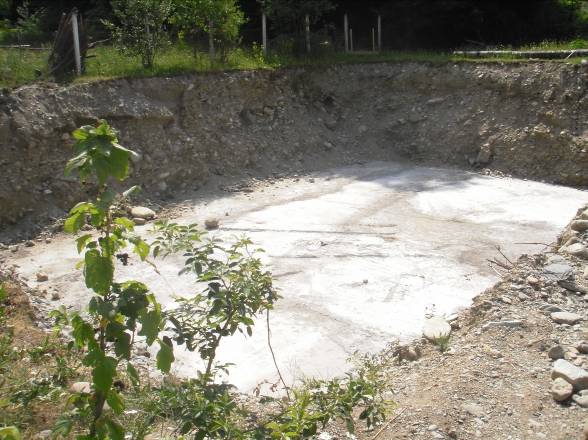 CONCENTRATOR  DE  NAMOL  -  JIET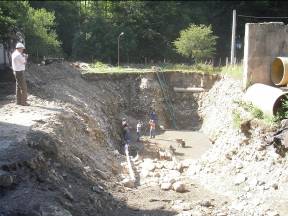 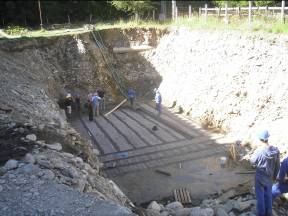 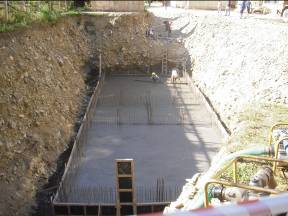 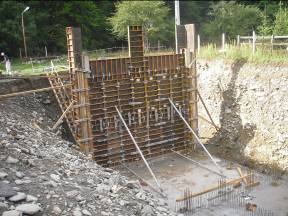 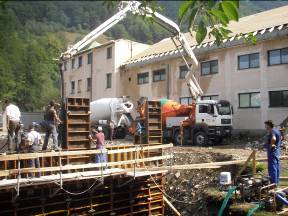 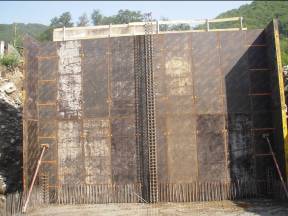 CLADIRE  ADMINISTRATIVA  SI  STATIE  DE  FILTRE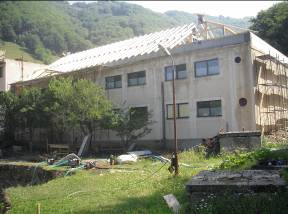 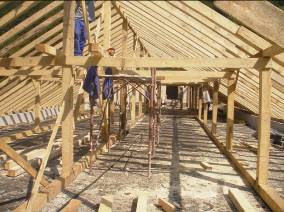 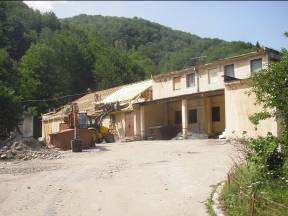 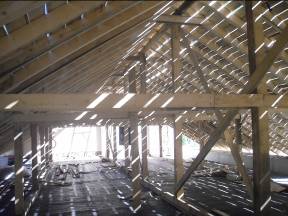 OBIECTIVUL:  CONTRACT VJ-CL02 ,,REABILITAREA STATIEI DE TRATARE APA VALEA DE PESTI SI A CAPTARII LAZARUL, VALEA JIULUI”DECANTOR  LAMELAR  -  VALEA  DE  PESTI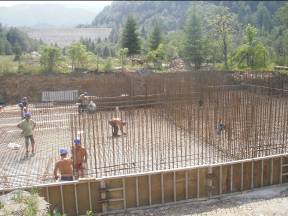 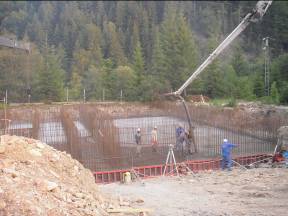 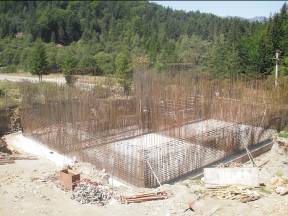 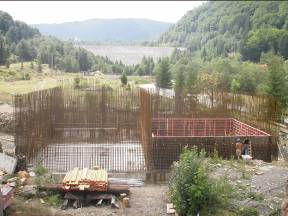 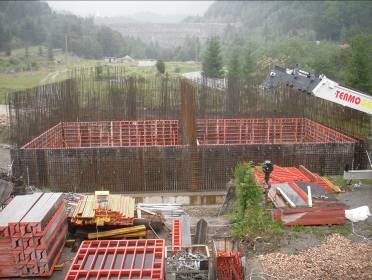 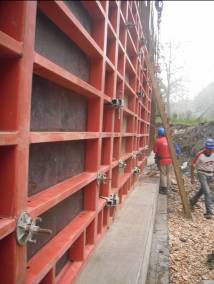 STATIA  DE  FILTRE  -  VALEA  DE  PESTI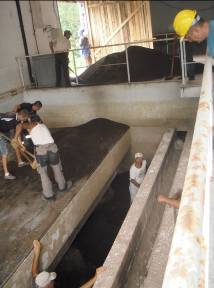 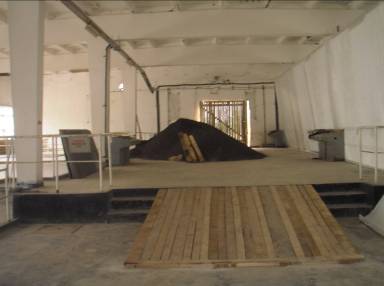 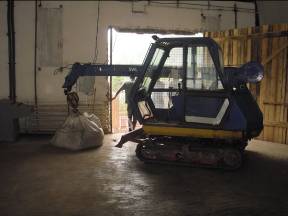 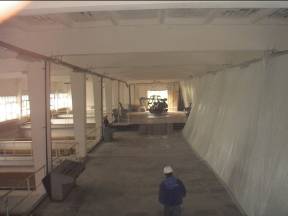 